Сценарий выпускного праздника «Спасибо, детский сад!»Подготовительная группа2016 годМузыкальный руководитель Вдовина Н.Я.    Действующие лица: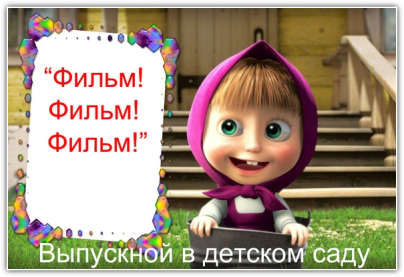 Ведущая  ______________,   Режиссёр  _______________,  Ассистентка режиссёра ____________,   Осветитель _______________,   Оператор  __________________, Капитан _____________, Маша_______________ . Воспитатели и воспитанники младшей группы.Выпускной начинается со звуков фанфар, под которые в центр зала или сцены выходит ведущие. Через весь зал – от дверей до посадочных мест – расстелена красная дорожка. 1 ведущая:  Дорогие гости, дорогие родители!                       Сегодня вас ждет необычное, волнующее торжество – выпускной бал!                       Мы провожаем своих ребят в школу и  надеемся, что последний вечер,  проведенный у нас в саду, будет самым запоминающимся! 1 ведущая:  Торжественный день с ними мы отмечаем!                      Встречаем с улыбкой своих дошколят!                      Тихонь, почемучек,  веселых проказников.                      От всех гостей, от пап и мам аплодисменты нашим выпускникам!Выпускники парами входят в зал. Ведущие представляют каждого. Мы выросли большими уходим в первый класс                      ПолинаСегодня на прощанье танцуем вальс в последний раз.Вальс прощальный чуть печальный, нелегко кружится в нём.Вальс прощальный - провожальный.В легком платье выпускном.Исполняют «Торжественный вальс». Концертная программа1 сценка «Хотим попасть в кино!»Сразу после номеров выходят шесть пар: пять пар – это мальчик и девочка, последняя – два мальчика.  (Пары читают по очереди, каждый ребенок одну строфу):1-я пара:Девочка: Как жаль мне, Никита расставаться навсегда…..Мальчик: Ты вспоминай меня Диана  иногда.2-я пара:Семён: Я буду по тебе скучать,ПолинаДевочка: Соскучишься - звони по телефону.3-я пара:Мальчик: Позволь мне,Полина С.  тебя увидеть снова.Девочка: На фотографии меня увидишь, Артем !4-я пара:Мальчик: Твой образ очень дорог мне, _Лиза_Девочка: Ну, что же, Кирилл_, пиши с меня картину!5-я пара:Девочка: Пусть в школе, Серёжа , все будет словно в сказке.Мальчик: Спасибо, Амелия, за добрые слова и  ласку.Песня «До свиданья, детский сад!»:Пять лет мы дружною семьёй ходили в детский сад,         Играли, пели мы с тобой, учиться каждый рад.Припев: До свиданья, детский сад! Никогда не позабудем,              Что ты школы младший брат, мы теперь большие люди.И мамою второй была здесь воспитатель наш,Мы с ней волшебные слова узнали в первый раз.Припев: 2 разаЗдесь каждый уголок знаком и для прогулок двор.Был детский сад второй наш дом, но в школу мы идём.Припев: 2 раза.               Мы теперь большие люди!6-я (2 мальчика):1-й: Мы вам честно скажем: жизнь в детсаде нашем       Яркая, чудесная, очень интересная.                                никита       И мечтаю я давно, Про жизнь такую снять кино!2-й: А что? И, правда,  в самом деле!        И мы кино снимать хотели!                    Кирилл1-я ведущая: Снимать кино хотите?Все дети (хором): Да, очень хотим снимать кино!1-я ведущая: И у вас это давно?Все дети (хором): Давно!1-я ведущая: Что ж с вами делать? Решено! Сейчас начнем снимать кино!Все дети (хором): Ура! Нас всех берут в кино! (шесть пар участников садятся на места)1-я ведущая: Но подождите, детвора!             Рената                      Не будет с вами нам кина,                      Коль не найдем мы режиссера!                      Я предлагаю, не шутя,                      Кандидатуру Черныха!Под звуки музыкальной дорожки к мультфильму «Фильм! Фильм! Фильм!» в зал буквально врывается аниматорРежиссёр: Друзья мои, вы не пожалеете, что обратились ко мне – метру отечественной киноиндустрии! Я вам мигом сочиню сценарий. Что вы хотите снять?       Может, «Самое смешное кино» или «Самое страшное»? Только скажите!  СергейЧ(дети отвечают)1-я ведущая: Нет-нет, ни самого страшного, ни самого смешного нам кино не надо.                        Мы просто хотим снять фильм про самих себя, правда, дети?                        Про то, как нам хорошо было всем вместе в детском саду.                 Яна                       Как мы дружили и иногда ссорились.Режиссёр: Все ясно. Приступаем к съемкам!(тут появляется реквизит: лампа на штативе и бутафорская камера, тут и там вертятся осветитель, оператор и ассистентка режиссера с «хлопушкой» в руках).Режиссёр: Всем внимание! Я требую на площадке тишины!        Мы начинаем съемки нашего фильма под рабочим названием «Как я провёл детство»!Ассистентка режиссера (выставив хлопушку перед камерой): Кадр первый,  дубль первыйА вот кадр 1 «Ностальгический»2-й ведущий: Помните, пять лет назад, как ходили вы в детский сад?Да что вы, мы не ходили,В колясках нас возили.На ручках часто мы сидели,                Артем А.Ногами топать не хотели!Я, помню плакал каждый деньВсе маму ждал, в окно глядел,               ВладОлешка с соскою ходил,А Сашка памперсы носил.Бывало плохо кушал я,Кормили с ложечки меня,Спасал слюнявчик нас от каши,         ИванОт чая, супа, простокваши. А помните, я из пескаБольшие строил города?         ОлегОй, мальчики, не надо!Мы все куличики пекли,Не очень гладко, как могли,И с вами мы играли, друг друга угощали!             СемёнЛюбили мы песком кидаться,Любил наш Пашка обниматься,Такими были шалунами,                           НикитаДрались руками и ногами.А теперь мы не такиеМы теперь совсем большие         ВСЕ1 ведущая: Ребята, вы хорошо помните четыре года назад                     Как вы ходили в детский сад?                     Совсем как эти малыши, что в гости к вам сейчас пришли.Ассистентка режиссера: Кадр второй, дубль первый – «Малышковый»В центр зала воспитатели выводят несколько малышей.Танец «С подушками»Стихи:   1. Мы, ребята малыши, всех поздравить вас пришли.       Мы немножко подрастём, тоже в школу к вам придём.  2. Вот пришла пора проститься,      Школа всех вас ждёт учиться.      Мы хотим вам пожелатьВсе: Лишь пятёрки получать!1 ведущая (обращаясь к выпускникам детского сада): Просто замечательные слова!        Давайте подарим им книжки,чтобы они не забывали вас, выпускников!Девочки дарят подарки малышами Ассистентка режиссёра: Кадр 3 «Спортивный»Дети исполняют флеш-моб «ПОПУРИ»2 ведущая: Замечательная разминка!                    Такие способности могут пригодиться ребятам на уроке физкультуры.                    Продолжим наш съёмку.Ассистентка режиссера:  Кадр 4  «Комический!»Сценка «Вот так встреча!»Сергей: Даша, здравствуй! Ты ли это?  Как я нашей встрече рад!                Я, так часто вспоминаю наш любимый детский сад! Даша: Здравствуй,  я ведь тоже рада, что узнал меня, дружок,            Помнишь, мы не поделили в младшей группе пирожок? Сергей: Пирожки на славу были, хороши, так хороши,               До сих пор я вспоминаю, мы их ели от души! Даша: Ах, какие были годы!             Не вернуть их, не догнать,              Даже в старости почтенной будем садик вспоминать. Сергей: Долго- долго будем помнить тебя садик дорогой! (обнявшись, уходят)Ребенок: Не будем мы грустить,                 Давайте веселиться!                2 ведущая: По-моему, отличная мысль!Кадр4 «Я рисую этот мир»Посмотри на этот мир мир, придуманный не нами, Разукрасим детство мир,Разнымикарандашами Он наивен как ребенок,Все мечты осуществитМир мальчишек, мир девчонок Мир в котором я и ты.     Танец с лентами под фонограмму песни «Я рисую этот мир»Ассистентка режиссера: Кадр второй, дубль первый – трагический!Режиссер: Это еще зачем? Обойдемся без трагедий. Лучше снимем комедию!Ассистентка режиссера: Кадр  5 дубль первый – «Сказочный, но и современный!»    Сценка "Веселые уроки вместе с Машей". Под музыку заставки мультфильма «Маша и медведь» на самокате заезжает Маша. Останавливается, бросает самокат.Ведущая его подбирает, аккуратно ставит в угол.Маша: Добрый день. А вы кто?2 ведущая: Это выпускники детского сада «Солнышко».                      Скоро пойдут в школу.Маша: Ух ты. Будущие ученики (ходит перед детьми).           Так-так-так. Будем играть в школу.           Чур, я – учительница (берёт указку).           Я вся такая умная, умная (звонит в колокольчик).           Дети, внимание! Начнём урок МАТЕМАТИКИ.Игра «Три»: ведущая выносит на середину зала столик и ставит приз, а Маша тем временем выбирает 4 детей.Маша:  Приз получит самый внимательный. Слушайте!              Расскажу я вам рассказ в полтора десятка фраз.              Лишь скажу я слово «три», приз немедленно бери!              Понятно, когда брать приз?   (Ответы детей).              Тогда слушайте внимательно.              Итак, однажды щуку мы поймали, распотрошили, а внутри              Рыбёшек мелких увидали,  и не одну, а целых … 7.             Мечтает мальчик закалённый стать олимпийским чемпионом,             Смотри, на старте не хитри, а жди команды: раз, два… марш!            Когда стихи запомнить хочешь, их не зубри до поздней ночи,            А про себя их повтори, разок, другой, а лучше … пять!            Ага, попались! Слушайте дальше!           Недавно в поезд на вокзале           Мне три часа пришлось прождать…           Но что ж вы приз, друзья, не взяли,           Когда была возможность взять!Маша забирает приз, дети садятся на стульчики.Маша:  Ха-ха-ха! В школу собрались! Приз-то мне достался!Маша (звенит в колокольчик):             Дети, садитесь. Начнём урок пения.            Выступление хора. Маэстро, музыку!Дети исполняют песню «Сказочная страна»:1. В доброй сказочной стране  жили человечки, 
    А вокруг цвели цветы  и журчала речка. 
    В ярких лодочках они по реке катались 
    И, на солнышке резвясь, весело смеялись.Припев:  Нам всем очень хочется  верить в чудеса, 
                 На чудо - кораблике  умчаться в небеса. 
                 Там встретить Хоттабыча,  с Жар-птицей пошутить, 
                 И туфельки волшебные  от феи получить. 
2. Есть страна волшебных снов  и чудесных сказок, 
    Путешествуем мы вновь  и полёт так сладок. 
    Белоснежка встретит нас  пышными цветами, 
    Чудо – печка угостит  чудо – пирогами. Припев: 
3. Оживают все мечты  маленьких детишек - 
    Гномы встретят их в пути  и прошепчут: «Тише». 
    Ведь летает злой Кощей  с бабушкой Ягусей, 
    Непослушных малышей забирают гуси. Припев:Маша: Ух ты, здорово! Молодцы, петь умеете.           А танцевать научились в детском саду?Дети (парами) исполняют танец «С шарфами» (фонограмма)Маша: Ничего себе. И петь умеете, и танцевать умеете, да и многое знаете.          А в школе ещё столько интересного узнаете.          А что вы  знаете про школу?Ассистентка режиссера: Кадр 6,  «Проверочный»Игровой момент «Глупая ошибка»1 ведущая: Маша, ты, наверное,  забыла, что существует ещё урок русского языка. Это очень важный предмет, который поможет вам в любом деле избежать глупых ошибок                 2 ведущая:  Думаю, нам не страшны никакие ошибки …Звучит запись шума и грохота. В зале появляется Глупая ошибка.1 ведущая: Здравствуйте. Как вас зовут, позвольте узнать?                    И почему у вас такой растрепанный вид?Глупая ошибка: На свой вид посмотри, зануда!          А звать меня Глупая ошибка, и я, между прочим, первая подруга всех первоклашек!         Ох, как много они делают глупых ошибок – любо-дорого посмотреть!          А красивой мне быть ни к чему!          Ведь у меня и так слишком много забот: я должна успеть во все тетрадки!          Вот такая я умница!1 ведущая: Глупости! Ни какая ты не умница!          И очень советую убираться отсюда по добру и по здорову, пока мы – воспитатели и педагоги – не приняли мер.Глупая ошибка: Да что вы можете против меня? Великой Глупой ошибки!      Я вот сейчас захочу и всех детей уведу за собой! (обращается к выпускникам)      Правильно, мальчики и девочки?Дети отвечают ей «Нет!»Глупая ошибка: Как это нет?           Вы разве не хотите наделать глупых ошибок, чтобы потом быть ДОХТОРАМИ?           Или КЫСМАНАВТАМИ?1 ведущая: Нет таких профессий!Глупая ошибка: Как это нет? Еще как есть! И ДИРЕХТОРЫ есть, и ВУДИТЕЛИ!1 ведущая: Перестань говорить ерунду и коверкать наш прекрасный язык! -Сейчас мы покажем тебе,что дети уже готовы к школе        Дети : готовы.Игра  «Это я это я это все мои друзья»кто с ватагою веселой зашагает дружно в школу (это я это я это все мои друзья)кто из вас прибудет в класс с опозданием на час (молчат)кто хранит в порядке книжки ручки и тетрадкикто из вас из малышей ходит грязный до ушейкто хочу узнать любит петь и танцеватьотвечайте хором в миг кто здесь главный ученики еще один вопрос кто себе не моет носкто одежду бережет под кровать ее кладет Какие молодцы вы справились с заданием а теперь разминочка для вас взрослые, адети внимательно слушают.кто в семь утра готов вставать ребенка в школу собирать (это я это я это вся моя семья)кто вечером до десяти не занимается с детьми (это я это….зарядку делать кто готов чтобы ребенок был здоров (это я это…..кто уроки пропускает и на море отдыхает (это я это….кто детям наливает дома фанту пепси кока колу (это я это..кто водит деток по кружкам все условия тут и там (это я это…кто больше всех на белом свете желает чтобы были счастливы все дети ((это я это я этовся моя семья)Вот и родители справились с заданием!  Дети поднимают руки и правильно называют исковерканные слова.1 ведущая: Ты поняла, в чем твои ошибки, очень глупые ошибки?                     Дети, а кем вы хотите стать в будущем?                     Неужели вам понравилась компания Глупой ошибки?Выпускники отказываются от такого предположения.Глупая  ошибка (обращается к родителям):                И вы думаете, что ваши детки-конфетки станут грамотными людьми?Мне с вами не по пути.Прощайте! (мамы и папы, конечно, отвечают утвердительно).1 ведущая: Мы продолжаем снимать кино и можем заглянуть в будущее!Ассистентка режиссёра: Кадр 7 дубль первый – «Поучительный»!                        Сценка «Петя идет в школу»Дети, читающие стихи, встают полукругом у окна.У Петруши нынче праздник, наш Петруша – первоклассник.Он по улице идет, удивляет весь народ.Только…Петя не один,Кто за Петей? Поглядим.Смотрят взрослые и дети,А за Петей… поезд едет.Под музыку появляется Петя, за ним мама с букетом, за мамой папа с портфелем,бабушка с пирожком, дедушка с палочкой.1 ребенок: Кто за Петенькой спешит?Мама: Мамочка.2 ребенок: Кто за Петенькой бежит?Папа: Папочка.3 ребенок: Кто за Петей ковыляет?Бабушка: Бабушка.4 ребенок Кто кряхтит, кто догоняет?Дедушка: Дедушка.1 ребенок: Нам скажите, почему, прицепились вы к нему?2 ребенок: Разве Петя паровоз, что вагончики привез?Мама: А кто рубашку застегнет? (подбегает к Пете, поправляет рубашку)Дети: Сам!Папа: А кто портфельчик понесет? (отдает Пете портфель)Дети: Сам!Бабушка: Кто маслом булочку помажет?Дети: Сам.Дедушка: Кто ботиночки завяжет?Дети: Сам.Мама: Но он же еще маленький.Папа: Он же еще слабенький.Бабушка: Он такой изнеженный.Дедушка: Он такой болезненный.Мама: Пожалейте вы его, первоклашку моего.Папа: Отпросился я с работы, чтобы взять его заботы.Бабушка: Отощает мой внучок – дам ему я пирожок (подает Пете пакетик спирожком)Дедушка: Пропустите на урок – завяжу ему шнурок (завязывает» Пете шнурок)1 ребенок: Это просто ерунда, не годится никуда.2 ребенок: Заберем его от вас, проходи Петруша в класс.3 ребенок: Скоро будет Петя вам отвечать на все: «Я сам».4 ребенок: Кто историю узнал, тот на ус и намотал!Все: Непохожи будьте, дети, на такого вот на Петю.Рано утром просыпайся                                             СофияХорошенько умывайсяЧтобы в школу не зевать,Носом парту не клевать!Одевайся аккуратноЧтоб смотреть было приятно.Сам костюм надень, проверь-Ты большой уже теперь! Приучай себя к порядкуНе играй с вещами в прятки,Каждой книжкой дорожиВ чистоте портфель держиНа уроках не хихикай                                                        Полина аСтул туда сюда не двигайПедагога уважайИ соседу не мешайНе дразнись, не зазнавайся,В школе всем помочь старайсяЗря не хмурься, будь смелейИ найдёшь себе друзей!2 ведущая: Как красиво научились наши дети петь, читать.  А ещё ребята наши любят танцевать!Дети исполняют парный танец «Нежность»
Маша: С вами так хорошо.Я тоже хочу с вами в школу. Хочу, хочу. Хочу! (Топает ногами)1 ведущая подходит, успокаивает Машу, гладит по голове.Маша: Мне срочно нужен портфель.1 ведущая подаёт Маше портфель.Маша: Ага, портфельчик… Так, так, так.           Вот с ним-то я в школу пойду.           Что же мне в школу с собой взять?1 ведущая: Маша, надо сходить на школьный базар и купить всё необходимое.Игра «Школьный базар»: На столе 2 набора школьных принадлежностей и игрушки.Маша одевает ранец, берёт самокат и говорит перед тем, как уехать:               До свидания, дети, встретимся в школе.Ассистентка режиссёра: Кадр 8  «Прощальный»Ну, вот и все, прощай мой детский садик, С тобой делили детство понемногу,          МИланаМы здесь играть учились и росли, В мир знаний показали нам дорогу.Детство мое летит и летит, Дни подгоняем быстрее,Что же ждет меня впереди,Узнать бы, узнать бы, скорее.Может быть, счастье, может быть грусть, Думать об этом не буду,Что бы там ни было, в жизни мое Детство свое не забуду.Дети встают перед зрителями полукругом.Песня  «Детсад»:За летом – зима, пролетели годаС тех пор, как пришли мы когда-то сюда.И хоть детский сад нас по-прежнему ждёт,Пора нам прощаться, нас школа зовёт.Припев: Очень жалко расставаться, покидать любимый дом.               Дом, где весело встречаться в нашем городе родном.               Вместе с папой, вместе с мамой эту песню пропоём,               Детский садик  лучший самый в нашем городе    -       родном.Вы нас научили читать и считать,И стали мы правду и ложь различать.Вы нам рассказали не просто стишок,Что плохо на свете, а что хорошо.              Припев:Счастливое время недаром прошло,И вашу любовь и родное теплоМы в наших сердцах навсегда унесём,Спасибо большое, спасибо за всё!   Припев: Очень жалко расставаться, покидать любимый дом.               Дом, где весело встречаться в нашем городе родном.               Вместе с папой, вместе с мамой эту песню пропоём,               Детский садик  лучший самый в нашем городе                  Очень жалко расставаться, покидать любимый дом.               Дом, где весело встречаться в нашем городе родном.               Вместе с папой, вместе с мамой эту песню пропоём,               Детский садик  лучший самый в нашем городе    -       родном.Дети читают стихи:1. Наш детский садик, до свиданья, пришла пора с тобой расстаться.    Дания    И разреши нам на прощанье в большой любви к тебе признаться.           2. За столько долгих лет и зим ты стал родным для многих.                    Лиза    Мы «до свиданья» говорим, нас в школу ждёт дорога.3. Мы грустим, очень жаль расставаться, обещаем свой сад навещать.                 Паша    Но пора наступила прощаться, всем «спасибо» хотим мы сказать.4. Все сотрудники детского сада, будем часто мы вас вспоминать.                      Вика    Ведь, наверное, очень непросто детям сердце своё отдавать.5. Наш милый садик, не скучай, расти других ребят                           Полина М    Ну, и немного вспоминай нас, бывших дошколят!6. Пришла пора расстаться, прощай, наш детский сад.                      Диана    Хотелось бы остаться, но школа ждет ребят.    Ты нас заботливо растил, нам сказки каждый день дарил.    От всех ребят, от всех ребят. И пишем мы уже сейчас,как те кто ходят в первый класс!!!!Все вместе:  Тебе спасибо, детский сад! Дети поднимают слово СПАСИБОДети исполняют песню Татьяны Морозовой «До свиданья, детский сад!»:1. В небе солнышко проснётся, за собою позовёт.
   Звонкой песней отзовётся шумный птичий хоровод.
   День особенный сегодня - скоро в школу мы идём.
   Эту песенку простую на прощание поём.Припев: «До свиданья, детский сад, до свиданья» -
                 Дружно скажем мы тебе на прощанье,
                 И рукой помашем вслед очень нежно.
                 Ты - наш чудо-островок, наше детство.   Наше детство...
2. Детский сад мы очень любим, будем часто вспоминать,
    И, конечно же, конечно, потихонечку скучать.
    Воспитатели родные, мы без вас всегда грустим.
    Вас, любимые, родные, мы за всё благодарим!
Припев: «До свиданья, детский сад, до свиданья» -
                  Дружно скажем мы тебе на прощанье,
                  И рукой помашем вслед очень нежно.
                  Ты - наш чудо-островок, наше детство.  Наше детство.1 ведущая: Ребята! Вы такую чудесную песню спели о детском садике,Ассистентка режиссера: Развязка. Кадр девятый, дубль первый – «Благодарственный».Сотрудники нашего детского сада,                     От шумной и любящей вас детворыПримите, пожалуйста, эти награды –Наши улыбки и эти цветыЗдесь дают слово как самим воспитанникам, так и их родителям. В этот же момент вручают презенты воспитателям и заведующей.Ассистентка режиссера: Кадр восьмой, дубль первый – торжественный. Вед. Наступил момент для самого торжественного кадра нашего фильма.Настал торжественный момент Вручаем детям документ Он называется дипломИ на всю жизнь, на память он.Выходит заведующая, потом воспитатели, которые произносят напутственное слово для детей, а родителям говорят слова благодарности.Фанфары.2 ведущая:  Вручается первая в жизни награда –Диплом «С окончанием детского сада»Пускай у вас будет много наград,Но первая в жизни дороже, чем клад.Ведущая громко объявляет имя и фамилию каждого ребенка, все аплодируют. Дети выходят в центр зала, где им вручают подарки.Режиссёр: Стоп камера! Всем спасибо! Все свободны! 1 ведущий: Наш фильм – это дети!Наш фильм – это счастье!Наш фильм – это солнечный лучик в ненастье!2 ведущий: Его создавали долгие годы!И были победы, и были невзгоды!И вот расставаться настала пора…Артисты – на сцену! Вперед, детвора!Дети исполняют «Танец с шарами» Вед 1 Закончится дошкольный балИ завтра новый день начнётсяИ детвора вновь в этот залОпять на праздник соберётсяВед 2 Немного жаль, что вы тогдаЗдесь будете уже гостямиНо вы всегда у нас в душе И мы всем сердцем с вамиВыход с шарами на улицу